بسمه تعالی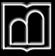 دانشگاه علوم پزشکی اردبیلطرح درس جامعهدف كلي :1-  شناخت كامل از فيزيولوژي حاملگي، تشخيص حاملگي، اهميت بهداشت و  تغذيه زنان باردار و اصول مراقبتهاي دوران بارداري2- شكايات شايع  حاملگي و طرق پيشگيري از آنها، تشخيص مواردطبيعي ازموارد غير طبيعي حاملگي و اقدامات ومراقبتهاي لازم                       3-  آموزش بهداشت به مادر وخانواده درزمينه مسائل جسمي ، رواني ، اجتماعي وعاطفي اهداف ویژه: از دانشجو انتظار می رود در پایان دوره قادر باشد:علم مامايي را يك جمله در كلاس تعريف كند..اهداف مامايي را بطور كامل در كلاس شرح دهد.جايگاه،وظايف وصلاحيتهاي ماما راشرح دهد.تعارف شاخص هاي بهداشتي را بطور صحيح در كلاس شرح دهد.علل شايع مرگ و مير مادران را بطور صحيح و با استفاده از نمودار نشان دهند.علل كاهش مرگ و مير مادران را بطور كامل در كلاس شرح دهداعضاء توليد مثل خارجي را بطور در كلاس نام ببرد.اعضاء توليد مثل داخلي را بطور در كلاس نام ببرد.ساختمان اعضاء توليد مثل  را بطور كامل در كلاس توضيح دهد.فيزيولوژي اعضاء توليد مثل  را بطور كامل در كلاس شرح دهد.سه عضو از اندامهاي همولوگ اعضاء توليد مثل  زنان را با مردان در كلاس مقايسه كند.عضلات پرينه را با استفاده از ماكت در كلاس شرح دهد. . اهميت آشنايي با ساختمان لگن را در مامايي بطور  كامل در كلاس شرح دهد.استخوانها و مفاصل لگن را روي ماكت در كلاس تشخيص دهد.انواع لگن و مشخصات آنها را با شكل روي تابلو نشان دهد.اقطار لگن را بوسيله ماكت در كلاس اندازه گيري كند.معاينه لگن را بطور صحيح توسط ماكت در كلاس انجام دهد.انگاژمان را در يك جمله در كلاس شرح دهد..قاعدگي طبيعي را در يك جمله در كلاس تعريف كند.منحني تغييرات هورموني سيكل قاعدگي را بطور صحيح روي تخته سياه رسم كند.تغييرات تخمداني در يك سيكل قاعدگي را بطور كامل روي تخته سياه طبقه بندي كند.علائم تخمك گذاري را بطور كامل در كلاس فهرست كند.تغييرات آندومتر در سيكل قاعدگي را با توجه به نوع فاز آن بطور صحيح توجيه كند.تطابق تغييرات آندومتر و تخمدان در سيكل قاعدگي را از روي شكل در كلاس تجزيه و تحليل كند.فاصله بين قاعدگي طبيعي را در يك جمله در كلاس تعريف كند.طول مدت خونريزي را در هر سيكل بطور صحيح در كلاس بيان كند.مشكلات همراه با قاعدگي را بطور صحيح در كلاس نام ببرد.بهداشت قاعدگي را بطور كامل در كلاس توضيح دهد.يك جلسه مشاوره با دانشجويان در مورد مشكلات و بهداشت قاعدگي بطور فعال در كلاس نقش بازي كند. . لقاح را در كلاس بطور كامل توضيح دهد. مراحل تقسيمات سلولي را روي تخته سياه بطور دقيق ترسيم كند.انواع دسيدوا را بطور صحيح براي استاد تعريف كند.دوره هاي جنيني و مشخصات آن را براي ساير دانشجويان بطور صحيح توضيح دهد. مراحل رشد و تكامل جنين را روي تابلو بطور صحيح ترسيم كند.گردش خون جنيني را در كلاس از روي شكل بطور كامل توضيح دهد.اعمال مايع آمينونيك را روي تخته سياه بطور كامل ليست كند.ساختمان جفت را بطور كامل در كلاس براي دانشجويان شرح دهد.اختلالات جفتي را در كلاس براي ساير دانشجويان بطور مشروح توضيح دهد. مكانيسمهاي انتقال مواد از جفت به جنين را روي تخته سياه بطور كامل ليست كند.لزوم آشنايي با تغييرات فيزيولوژي دوران بارداري را در كلاس كاملاً توضيح دهد.تغييرات دستگاه ژنتيال را در حاملگي بطور صحيح تشريح كند.تغييرات متابوليك حاملگي را براي ساير دانشجويان بطور دقيق شرح دهد.در مورد تغييرات پستان بطور خلاصه در كلاس توضيح دهد.در مورد تغييرات پوست و جدار شكم بطور خلاصه در كلاس توضيح دهد.تغييرات دستگاه گوارش را در كلاس بطور مفصل توجبه كند.تغييرات دستگاه گردش خون و قلب را براي استاد بطور مفصل توجبه كند.تغييرات غدد را در حاملگي براي ساير دانشجويان بطور صحيح توضيح دهد.علائم و نشانه هاي حاملگي را در كلاس در مدت پانزده دقيقه شرح دهد.در مورد راههاي تشخيص حاملگي اول و حاملگي بعدي با ساير دانشجويان در مدت پنج دقيقه بحث كند.حاملگي كاذب را براي دانشجويان بطور مفصل توضيح دهد...راه هاي تشخيص حاملگي كاذب را براي استاد بطور مفصل توضيح دهد.در مورد علائم مرگ جنين در كلاس مفصلاً بحث و گفتگو كند.مزاياي مشاوره قبل ازبارداري را توضيح دهد.مراحل ويزيت مشاوره قبل از حاملگی را توضيح دهد. .در مورد اهميت مراقبتهاي دوران بارداري با ساير دانشجويان بحث و گفتگو كند.در مورد اهداف مراقبتهاي دوران بارداري در كلاس مفصلاً بحث كند.اصطلاحات متداول براي مراقبتهاي دوران بارداري را با مثال در كلاس شرح دهد.تاريخ احتمالي زايمان را با چند مثال بطور صحيح محاسبه كند.آزمايشات روتين دورا ن بارداري.را بطور كامل روي تخته سياه ليست كند..معاينه فيزيكي مادر باردار را روي ماكت بطور صحيح انجام دهد.نحوه مراجعه مادران باردار جهت مراقبت هاي دوران بارداري را بطور صحيح در كلاس توضيح دهد.علل اهميت توجه به جنبه هاي رواني مادر باردار را در كلاس به مدت 15 دقيقه بحث كند.تغييرات تغذيه دوران باداري را با مادران غير باردار بطور صحيح در كلاس مقايسه كند...روش هاي مختلف آموزش مادران باردار را با استفاده از وسايل مختلف كمك آموزشي در كلاس مورد نقد و بررسي قرار دهد.انواع ورزشهاي دوران بارداري را در سالن تربيت بدني در مدت دو ساعت تمرين كند.يك جلسه آموزش با مادران باردار و همسرانشان را به مدت 30 دقيقه در كلاس نقش بازي كند.ناراحتي هاي جزيي دوران بارداري را بطور كامل در كلاس شرح دهد. راههاي كاهش ناراحتي هاي دوران بارداري را با ساير دانشجويان در كلاس بحث كند.در بحثهاي گروهي براي عقايد ديگران كه با نظر او مخالف هستند احترام قائل شود...وضعيت جنين در د اخل رحم را توسط ماكت در كلاس نمايش دهد.قرار جنين را در يك جمله در كلاس تعريف كند.انواع قرار را بطور صحيح در كلاس نام برد.پرزانتاسيون جنين را از روي ماكت در كلاس تشخيص دهد.پوزيشن هاي مختلف جنين را روي ماكت در كلاس تعيين كند.مانور لئوپولد را بطور صحيح در كلاس تعيين كند.راههاي تشخيص پرزانتاسيون و پوزيشن هاي جنين را در كلاس شرح دهد.استخوان هاي سر جنين را از روي شكل در كلاس تشخيص دهد.اقطار سر جنين را از روي شكل در كلاس تشخيص دهد.فونتانل هاي سر جنين را از روي ماكت در كلاس نشان دهد..روش های تدریس:سخنراني ، پرسش وپاسخ ، تكاليف كلاسجدول زمان بندی:نحوه ارزشيابي : حضور فعال در بحث هاي مختلف كلاسامتحان ميان ترم 				20% امتحان پايان ترم 				70% فعاليت كلاسي 				10% فهرست منابع: 1 – كانينگهام و همكاران . بارداري زايمان ويليامز : ترجمه دكتر قاضي جهاني – انتشارات گلبان – آخرين چاپ2 – اسكات و همكاران. مامايي بيماريهاي زنان دنفورث: ترجمه دكتر علي يزدي نژاد. نشر كتابمير-آخرين چاپ3-اسپيروف،گلاس كاس.هورمون شناسي زنان ونازايي.آخرين چاپ4. F. Gary Cunningham, KENT J, steven L, john c, teal, Williams obstetrics; 22 edition, 2015.5. Chris Henderson, sue Macdonald:  Maye’s Midwifery 13th edition , Bailliere Tindallنام درس :    بارداري وزايمان (1)مقطع :  کارشناسیتعداد و نوع واحد:  2 واحد نظريرشته : مامايي پيش نیاز :  كليه دروس علوم پايهمسئول برنامه : -نام مدرس:  معصومه رستم نژادﺟﺪول زﻣﺎن ﺑﻨﺪي بارداري وزايمان1ﺟﺪول زﻣﺎن ﺑﻨﺪي بارداري وزايمان1ﺟﺪول زﻣﺎن ﺑﻨﺪي بارداري وزايمان1ﺟﺪول زﻣﺎن ﺑﻨﺪي بارداري وزايمان1ﺟﺪول زﻣﺎن ﺑﻨﺪي بارداري وزايمان1زمان بندی جلسات تئوری : بخش اول (تعداد 15   جلسه  2 ساعته)زمان بندی جلسات تئوری : بخش اول (تعداد 15   جلسه  2 ساعته)زمان بندی جلسات تئوری : بخش اول (تعداد 15   جلسه  2 ساعته)زمان بندی جلسات تئوری : بخش اول (تعداد 15   جلسه  2 ساعته)زمان بندی جلسات تئوری : بخش اول (تعداد 15   جلسه  2 ساعته)تعداد جلسهتاریخ جلسه عنوان جلسه عنوان جلسه عنوان جلسهﺟﻠﺴﻪ اولاهداف مامايي و آمارهاي حياتيومفاهیم مربوط به علم مامايي اهداف مامايي و آمارهاي حياتيومفاهیم مربوط به علم مامايي اهداف مامايي و آمارهاي حياتيومفاهیم مربوط به علم مامايي ﺟﻠﺴﻪ دوممروري بر آناتومي دستگاه ژنيتالجلسه سوممروري بر آناتومي لگنمروري بر آناتومي لگنمروري بر آناتومي لگنجلسه چهارممروري بر فيزيولوژي دستگاه ژنيتال وسيكل قاعدگيمروري بر فيزيولوژي دستگاه ژنيتال وسيكل قاعدگيمروري بر فيزيولوژي دستگاه ژنيتال وسيكل قاعدگيجلسه پنجمتغييرات فيزيولوژيك  بدن در حاملگي تغييرات فيزيولوژيك  بدن در حاملگي تغييرات فيزيولوژيك  بدن در حاملگي جلسه ششملانه گزيني ،تشكيل جفت ،ساختمان جفت ،هورمونهاي جفتي لانه گزيني ،تشكيل جفت ،ساختمان جفت ،هورمونهاي جفتي لانه گزيني ،تشكيل جفت ،ساختمان جفت ،هورمونهاي جفتي جلسه هفتماختلالات جفتاختلالات جفتاختلالات جفتجلسه هشتماهميت و اهداف مشاوره قبل از باردارياهميت و اهداف مشاوره قبل از باردارياهميت و اهداف مشاوره قبل از بارداريجلسه نهماهميت و اهداف مراقبتهاي بارداري ،ارزيابي جامع اوليه وآزمايشات لازماهميت و اهداف مراقبتهاي بارداري ،ارزيابي جامع اوليه وآزمايشات لازماهميت و اهداف مراقبتهاي بارداري ،ارزيابي جامع اوليه وآزمايشات لازمجلسه دهمعلائم(فرضي ،احتمالي وقطعي )وتشخيص بارداريعلائم(فرضي ،احتمالي وقطعي )وتشخيص بارداريعلائم(فرضي ،احتمالي وقطعي )وتشخيص بارداريجلسه يازدهماصول بهداشت فردي و تغذيه دوران  بارداريآموزشهای لازم دوران بارداریاصول بهداشت فردي و تغذيه دوران  بارداريآموزشهای لازم دوران بارداریاصول بهداشت فردي و تغذيه دوران  بارداريآموزشهای لازم دوران بارداریجلسه دوازدهمشكايتهاي شايع دوران بارداريشكايتهاي شايع دوران بارداريشكايتهاي شايع دوران بارداريجلسه سيزدهمنحوه قرارگيري  ووضع جنين دررحممانورهاي لئوپلدنحوه قرارگيري  ووضع جنين دررحممانورهاي لئوپلدنحوه قرارگيري  ووضع جنين دررحممانورهاي لئوپلدجلسه چهار دهماختلالات مايع آمنيوناختلالات مايع آمنيوناختلالات مايع آمنيونجلسه پانزدهمنظر اسلام در مورد بهداشت دوران لقاح وباردارينظر اسلام در مورد بهداشت دوران لقاح وباردارينظر اسلام در مورد بهداشت دوران لقاح وبارداريمقررات: رعایت قوانین آموزشی دانشگاه و سایلنت بودن گوشی الزامی استمقررات: رعایت قوانین آموزشی دانشگاه و سایلنت بودن گوشی الزامی استمقررات: رعایت قوانین آموزشی دانشگاه و سایلنت بودن گوشی الزامی استمقررات: رعایت قوانین آموزشی دانشگاه و سایلنت بودن گوشی الزامی استمقررات: رعایت قوانین آموزشی دانشگاه و سایلنت بودن گوشی الزامی است